ПРОЕКТПлан управления РЕСПУБЛИКАНСКИМ ландшафтным ЗАКАЗНИКОМ «Ельня» (дополнение И ИЗМЕНЕНИЕ)Миоры 2020СОДЕРЖАНИЕ1. Введение                                                                                                         32. Внесение изменений	и дополнений к пояснительной                                4    записке по мероприятиям плана управления республиканским    ландшафтным заказником «Ельня»                                                              3. Внесение изменений и дополнений                                                             5    в главу 7. Цель и задачи плана управления заказника «Ельня»,     раздел 7.4. Мероприятия плана управления республиканским    ландшафтным заказником «Ельня»                                                             4. Дополнение к картосхеме (рисунок 7.1)                                                     91. ВведениеПлан управления республиканским ландшафтным заказником «Ельня» был подготовлен ГНПО «НПЦ НАН Беларуси по биоресурсам» в 2008 году. В 2012 году в связи с необходимостью выполнения дополнительных мероприятий по оптимизации гидрологического режима и мероприятий по организации экологического туризма было принято решение о необходимости обновления плана управления. Обновление плана управления коснулось в первую очередь блока связанного с гидрологическим режимом болота, описанием современного состояния растительности и биоразнообразия. Работы по обновлению плана управления выполнялись в рамках проекта ЕС/ПРООН «Содействие развитию всеобъемлющей структуры международного сотрудничества в области охраны окружающей среды в Республике Беларусь». На территории республиканского ландшафтного заказника «Ельня» в 2020-2022 гг. будет реализовано мероприятие 4.4 проекта: «Строительство туристической инфраструктуры: наблюдательные вышки на Ельне, настил к существующей экотропе и обустройство двух мест для кемпинга» в рамках проекта международной технической помощи (далее - МТП) «Вместе для сообщества и природы: упрочение процесса развития в Миорском районе через партнерство местной власти и гражданского общества», зарегистрированного в базе данных программ и проектов МТП Министерства экономики Республики Беларусь 28 февраля 2019 года № 2/19/000981, финансируемого Европейским союзом и реализуемого Миорским районным исполнительным комитетом, общественной организацией "Ахова птушак Бацькаўшчыны" и Латвийским Сельским Форумом.	  Строительство деревянного настила к уже существующей экотропе, позволит не только увеличить количество туристов (так как во время межсезонья и в период дождей подход к тропе становится трудным и небезопасным), но и позволит охватить маломобильную группу населения.          Строительство двух наблюдательных вышек, которые будут расположены в местах массового пролета птиц, позволит привлечь туристов-бердвотчеров, в том числе и иностранцев-бердвотчеров, а также, с вышек можно рассмотреть разные этапы развития болота, понаблюдать за живущими на болоте птицами и просто полюбоваться уникальным для Беларуси ландшафтом. Обустройство двух мест для кемпингов с необходимым оборудованием для кострищ, столами для пикника, туалетом, мусорными контейнерам, позволит соблюдать правовой режим заказника и даст возможность туристам оставаться на более длительный срок.    Выполнение данных мероприятий проекта будет способствовать развитию экотуристического потенциала заказника «Ельня» и региона в целом. В соответствии с подпунктом 2.9 пункта 2 статьи 24 Закона Республики Беларусь от 15 ноября 2018 г. № 150-З «Об особо охраняемых природных территориях» на ООПТ запрещаются, если иное не установлено законодательными актами: размещение отдельных палаток и палаточных городков, туристских стоянок, других оборудованных зон и мест отдыха, стоянок механических транспортных средств, разведение костров (за исключением разведения костров в местах отдыха, определенных технологическими картами на разработку лесосек, на обустроенных площадках, окаймленных минерализованной (очищенной до минерального слоя почвы) полосой шириной не менее 0,25 метра, в местах, исключающих повреждение огнем крон, стволов и корневых лап растущих деревьев) вне мест, определенных планом управления ООПТ или решением городского, районного исполнительного комитета. В 2020 году в связи с необходимостью выполнения дополнительных мероприятий по организации экологического туризма было принято решение о необходимости внесения дополнений и изменений в план управления.2. Внесение изменений и дополнений к пояснительной записке по мероприятиям плана управления республиканским ландшафтным заказником «Ельня»     ОПЕРАТИВНАЯ ЗАДАЧА 6. Выполнить мероприятия по организации экологического туризма в заказнике.    В рамках проекта международной технической помощи «Вместе для сообщества и природы: упрочение процесса развития в Миорском районе через партнерство местной власти и гражданского общества», зарегистрированного в базе данных программ и проектов МТП Министерства экономики Республики Беларусь 28 февраля 2019 года № 2/19/000981 в 2020-2022 гг. реализовать на территории республиканского ландшафтного заказника «Ельня» мероприятие 4.4 проекта: «Строительство туристической инфраструктуры: наблюдательные вышки на Ельне, настил к существующей экотропе и обустройство двух мест для кемпинга».    Мероприятия 6.1 – 6.3 согласно приложению.    Ответственная организация ГПУ «Ельня».     Срок выполнения 2020-2022 гг.ОПЕРАТИВНАЯ ЗАДАЧА 9. Установить на территории заказника перечень мест, предназначенных для размещения отдельных палаток и палаточных городков, туристских стоянок, других оборудованных зон и мест отдыха.   Установить на территории республиканского ландшафтного заказника «Ельня» перечень мест, предназначенных для размещения отдельных палаток и палаточных городков, туристских стоянок, других оборудованных зон и мест отдыха, в соответствии с подпунктом 2.9 пункта 2 статьи 24 Закона Республики Беларусь от 15 ноября 2018 г. № 150-З «Об особо охраняемых природных территориях».Определение мест позволит организовать контролируемую и регулируемую туристическую деятельность в пределах естественных экосистем заказника, а также предоставит возможность местному населению и посетителям заказника организовывать свою рекреационную деятельность непосредственно на территории заказника. В пределах выделенных мест будет допустимо разведение костров, размещение отдельных палаток или палаточных городков, других мест отдыха в определенных местах на территории республиканского ландшафтного заказника «Ельня».     Мероприятия 9.1 – 9.2 согласно приложению.    Ответственная организация ГПУ «Ельня».     Срок выполнения 2020 г.3. Внесение изменений и дополнений в главу 7. Цель и задачи плана управления заказника «Ельня», раздел 7.4. Мероприятия плана управления республиканским ландшафтным заказником «Ельня» * мероприятия отражены на картосхеме (рисунок 7.1)**Приоритетность выполнения мероприятий Плана управления:4. Дополнение к картосхеме (рисунок 7.1) – дополнительно обозначены места строительства настила, места строительства вышек, обустройство мест для отдыха (кемпинга), туристической стоянки                                                                                                                                                                                                                   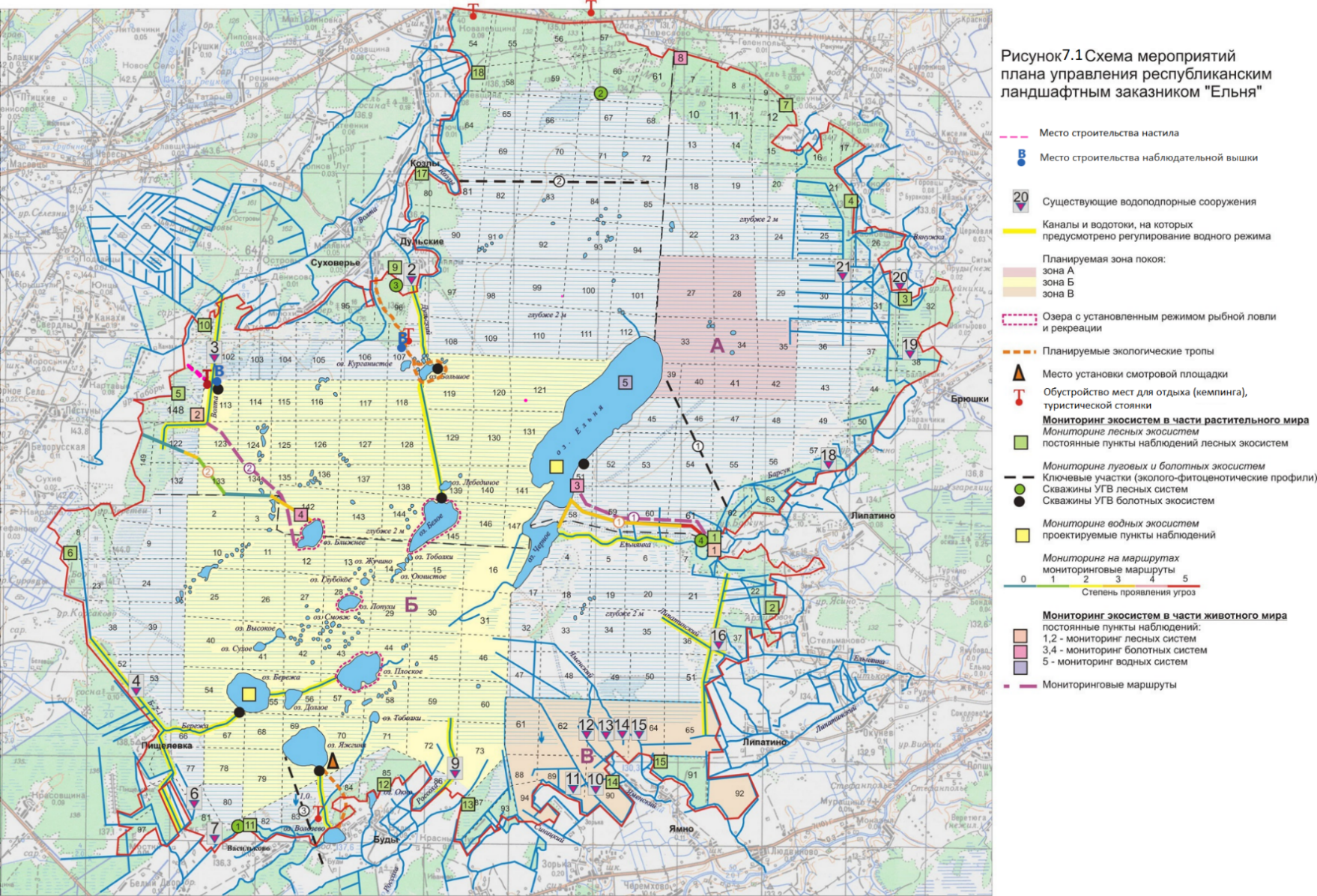 №МероприятиеСрок реали-зацииОриенти-ровочная стоимостьМестонахождение Географические координаты Источники финансированияОтветствен-ныйПрио-ритет-ность**Оперативная задача 6. Выполнить мероприятия по организации экологического туризма в заказникеОперативная задача 6. Выполнить мероприятия по организации экологического туризма в заказникеОперативная задача 6. Выполнить мероприятия по организации экологического туризма в заказникеОперативная задача 6. Выполнить мероприятия по организации экологического туризма в заказникеОперативная задача 6. Выполнить мероприятия по организации экологического туризма в заказникеОперативная задача 6. Выполнить мероприятия по организации экологического туризма в заказникеОперативная задача 6. Выполнить мероприятия по организации экологического туризма в заказнике6.1*Строительство настила к экотропе  202040000 евроВыдел 26,32,33,34 квартала 88 Миорского лесничества государственного лесохозяйственного учреждения «Дисненский лесхоз»Начальная точка 55°34'31.2"N 27°43'51.3"EКонечная точка55°34'10.8"N 27°44'33.2"EСредства международной технической помощи (проект ЕС)ГПУ «Ельня»II6.2*Строительство двух наблюдательных вышек 2021-202216000 евро(8000/8000)Выдел 5 квартала 107 Миорского лесничества государственного лесохозяйственного учреждения «Дисненский лесхоз»Выдел 15 квартала 102 Миорского лесничества государственного лесохозяйственного учреждения «Дисненский лесхоз»55°34'39.7"N 27°48'49.5"E55°34'10.6"N 27°44'34.3"EРайонный бюджет/средства международной технической помощи (проект ЕС)ГПУ «Ельня»II6.3*Обустройство двух мест для кемпинга 2020-20215200 евро(2600/2600)Выдел 5 квартала 107 Миорского лесничества государственного лесохозяйственного учреждения «Дисненский лесхоз»Выдел 34, 39 квартала 88 Миорского лесничества государственного лесохозяйственного учреждения «Дисненский лесхоз»Условная окружность с радиусом 60 метров вокруг места, центром которого является точка с координатами 55°34'39.6"N 27°48'50.0"E Условная окружность с радиусом 60 метров вокруг места, центром которого является точка с координатами 55°34'11.1"N  27°44'33.1"EРайонный бюджет/средства международной технической помощи (проект ЕС)ГПУ «Ельня»IIОперативная задача 9. Установить на территории заказника перечень мест, предназначенных для размещения отдельных палаток и палаточных городков, туристских стоянок, других оборудованных зон и мест отдыхаОперативная задача 9. Установить на территории заказника перечень мест, предназначенных для размещения отдельных палаток и палаточных городков, туристских стоянок, других оборудованных зон и мест отдыхаОперативная задача 9. Установить на территории заказника перечень мест, предназначенных для размещения отдельных палаток и палаточных городков, туристских стоянок, других оборудованных зон и мест отдыхаОперативная задача 9. Установить на территории заказника перечень мест, предназначенных для размещения отдельных палаток и палаточных городков, туристских стоянок, других оборудованных зон и мест отдыхаОперативная задача 9. Установить на территории заказника перечень мест, предназначенных для размещения отдельных палаток и палаточных городков, туристских стоянок, других оборудованных зон и мест отдыхаОперативная задача 9. Установить на территории заказника перечень мест, предназначенных для размещения отдельных палаток и палаточных городков, туристских стоянок, других оборудованных зон и мест отдыхаОперативная задача 9. Установить на территории заказника перечень мест, предназначенных для размещения отдельных палаток и палаточных городков, туристских стоянок, других оборудованных зон и мест отдыхаОперативная задача 9. Установить на территории заказника перечень мест, предназначенных для размещения отдельных палаток и палаточных городков, туристских стоянок, других оборудованных зон и мест отдыхаОперативная задача 9. Установить на территории заказника перечень мест, предназначенных для размещения отдельных палаток и палаточных городков, туристских стоянок, других оборудованных зон и мест отдыха9.1Место,предназначенное для размещения отдельных палаток и палаточных городков, туристских стоянок, других оборудованных зон и мест отдыха2020-Выдел 5 квартала 107 Миорского лесничества государственного лесохозяйственного учреждения «Дисненский лесхоз»Условная окружность с радиусом 60 метров вокруг места, центром которого является точка с координатами 55°34'39.6"N 27°48'50.0"E-ГПУ «Ельня»I9.2Место,предназначенное для размещения отдельных палаток и палаточных городков, туристских стоянок, других оборудованных зон и мест отдыха2020-Выдел 34, 39 квартала 88 Миорского лесничества государственного лесохозяйственного учреждения «Дисненский лесхоз»Условная окружность с радиусом 60 метров вокруг места, центром которого является точка с координатами 55°34'11.1"N 27°44'33.1"E-ГПУ «Ельня»IПриоритет IПридается тем проектам, которые должны быть завершены в текущем году. К ним относятся, например, проекты, от выполнения которых зависит общее состояние экосистемы или наиболее значимые объекты территории.Недостатки в реализации проектов, имеющих приоритет 1, приведут к незамедлительному ухудшению ключевых местообитаний и видов, или инфраструктуры ООПТ. Приоритет подразумевает, что не должно быть значимых аргументов, если проекты с приоритетом 1 не сданы в отведенный для них срок. Предполагается, что все задачи, имеющие приоритет 1, будут завершены в текущем году; причины невыполнения проекта с приоритетом 1 должны указываться в ежегодном информационном докладе о выполнении Плана. Приоритет IIПрисваивается тем проектам, которые являются важными для текущего управления. Они должны быть завершены за указанный для этого проекта период времени. От проектов с приоритетом 1 они отличаются главным образом тем, что в них имеется элемент гибкости, когда потеря одного года такого управления не приведет к немедленному ухудшению ключевых природоохранных объектов в данной местности.Недостатки при выполнении проекта приоритета 2 приведут к последствиям такого рода как: ухудшение состояния местообитаний и популяций видов спустя 2-3 года; существенный ущерб администрации ООПТ в результате падения авторитета в глазах общественности.Приоритет IIIОтдается проектам, которые желательны, но могут выполняться только в том случае, когда полностью обеспечены ресурсами проекты приоритетов I и II. Проекты низкой приоритетности следует выполнять в любое время на протяжении пятилетнего промежутка, охваченного планом управления. Назначение низкого приоритета проекта чаще всего является результатом признания планирующей стороной ограниченности ресурсов